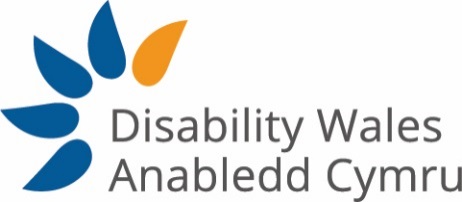 DISGRIFIAD SWYDDSwydd: 		Rheolwr Cyllid a ChydymffurfiaethCyflog: 		Graddfa NJC 32-34 £35,575 - £37,890 (£28,460 - £30,312 pro rata) Cytundeb:		Parhaol Yn atebol i: 	Prif WeithredwrYn gyfrifol am: Swyddog Cyllid a GweinydduOriau gwaith: 	Agored i drafodaethGweithle:	Safle AC yng Nghaerffili; trefniadau gweithio o bell a hybrid ar gael______________________________________________________________Diben y Swydd:	Sicrhau bod y sefydliad yn rhedeg yn esmwyth ac yn effeithlon drwy ddarparu   arweiniad yn y canlynol:Yr holl faterion ariannol gan gynnwys cynllunio, datblygu ac adrodd ar y gyllideb,   rheoli cyfrifon, y gyflogres ac adroddiadau ariannol ar weithgareddau a rhaglenni craidd a ariennir gan brosiectau  Sicrhau bod DW yn gweithredu mewn modd cyfreithiol a moesegol tra'n cyflawni ei nodau busnes. Cyfrifoldeb am ddatblygu rhaglenni cydymffurfio, adolygu polisïau cwmnïau, a chynghori uwch reolwyr ar risgiau posibl.Gweithio fel rhan o'r tîm rheoli i wneud y canlynol:cyfrannu arbenigedd cyllid a chydymffurfiaeth wrth ddatblygu strategaethau, polisïau, arferion, cynigion ariannu a chymwysiadau sefydliadol darparu monitro a rheoli ariannol a chydymffurfiaeth ar bob rhaglen waith a gweithgareddau, gan gynnwys cynhyrchu adroddiadau a goruchwylio dadansoddiad o ddata a gweinyddu cyllidebauRhyngweithio â Bwrdd y Cyfarwyddwyr drwy ddarparu adroddiadau ariannol a   gwybodaeth i sicrhau llywodraethu ariannol a gweithredol cadarn.Prif Gyfrifoldebau:1. Rheoli , Cynllunio a Dadansoddi AriannolCefnogi'r Prif Weithredwr i baratoi, rheoli a monitro'r gyllideb a ddyrennir yn flynyddolDatblygu a sicrhau bod polisïau a gweithdrefnau ariannol DW yn gyson â gofynion yr archwilwyrParatoi rhagolygon o incwm a gwariant, cyfleu amserlen o gyfrifon ariannol a rheoli a helpu i baratoi rhagolygon llif arianParatoi cyfrifon diwedd blwyddyn cyn eu harchwilioGoruchwylio'r gwaith o reoli holl gyfrifon y cwmniMonitro a chynhyrchu adroddiadau ar gyfer holl gyllidebau'r prosiectRheoli cyflogres, cynllun pensiwn, buddion cyflogeion ac yswiriant sefydliadolCynghori ar weithdrefnau prynu, gan gynnwys canllawiau ar gyflenwyr gwerth gorau a sicrhau cost-effeithiolrwydd wrth ddarparu nwyddau a gwasanaethau.Paratoi adroddiadau cyfrifyddu ariannol rheolaidd, safonol ar gyfer y Prif Weithredwr a'r CyfarwyddwyrDiweddaru a chysoni cyfrifon y fantolen allweddol bob misCynhyrchu a chynnal taenlenni rheoli costau, megis KPI, costau staff, costau cyfleustodau ac adroddiadau amrywiant lleol. Cynnal cofrestr asedau a data yn y system gyllid a chysoni ag atodlenniParatoi data cyllideb ar gyfer gwasanaethau neu fentrau newydd posibl i'r Prif Weithredwr a rheolwyr eu hadolygu. Cymryd rhan mewn cyfarfodydd cyllideb gyda Chyfarwyddwyr a rheolwyr yn ôl y gofynAtgyfnerthu a chysoni data cyllideb a rhagolygonCodi polisi codi tâl gwerth am arian sy'n gadarn yn foesegol ar gyfer y sefydliad y gellir ei gymhwyso ar draws holl wasanaethau DWCynorthwyo i nodi cyfleoedd ariannu addas a chyfrannu at ddatblygu ceisiadau am gyllid, tendrau a cheisiadau eraill gan gynnwys drafftio cyllidebau Sicrhau bod ffurflenni'n cael eu cwblhau a'u cyflwyno i'r Comisiwn Elusennau, Tŷ'r Cwmnïau a CThEMGoruchwylio cyfrifoldebau llety a chynnal a chadw sefydliadol, caffael a gwerth gorau Adolygu a datblygu prosesau a systemau ariannol. 2. CydymffurfiaethGweithredu a rheoli rhaglen cydymffurfio gyfreithiol effeithiolDatblygu ac adolygu polisïau cwmnïauCynghori uwch reolwyr ar gydymffurfiaeth y cwmni â chyfreithiau a rheoliadau drwy adroddiadau manwlCreu a rheoli cynlluniau gweithredu effeithiol mewn ymateb i ddarganfyddiadau archwilio a thorri amodau cydymffurfioArchwilio gweithdrefnau, arferion a dogfennau cwmnïau'n rheolaidd i nodi gwendidau neu risgiau posiblAsesu gweithrediadau cwmnïau i bennu risg cydymffurfioSicrhau bod pob gweithiwr yn cael ei addysgu ar y rheoliadau a'r prosesau diweddarafDatrys pryderon gweithwyr am gydymffurfiaeth gyfreithiol.3.	Arall Cyfrannu at gynllunio a strategaeth sefydliadol tymor byr a thymor hir fel rhan o'r Tîm RheoliYmgymryd ag unrhyw ddyletswyddau eraill yn ôl y gofyn sy'n cyd-fynd â nodau'r swydd. Manyleb y PersonDW yw'r Sefydliad Cenedlaethol ar gyfer Pobl Anabl yng Nghymru ac rydym yn croesawu ceisiadau gan bobl anabl. Gwybodaeth a phrofiad hanfodol Dealltwriaeth gadarn o weithdrefnau ariannol Profiad o baratoi cyfrifon ariannol o dan SORP Elusennau a rheoli proses archwilio hyd at gwblhauGwybodaeth a dealltwriaeth o gronfeydd cyfyngedig a anghyfyngedigProfiad o ragweld llif arian a rheoli trysorlysSgiliau cysoni cryf a llygad am fanylionGwybodaeth gyffredinol gref am Microsoft Office (Outlook, Word, Access a Teams) gyda sgiliau Canolradd i uwch mewn Excel; gwybodaeth am lwyfannau ar-lein gan gynnwys MS Teams a Zoom)Gwybodaeth am Feddalwedd Cyfrifo a Chyflogres Xero gan gynnwys defnyddio'r swyddogaeth olrhain o fewn Xero i reoli ac olrhain ffrydiau ariannu amrywiolGwybodaeth dda am ofynion a gweithdrefnau cyfreithiolProfiad o ddrafftio a gweithredu polisïau a chanllawiau gan gynnwys cyllid, GDPR, adnoddau dynol ac Iechyd a DiogelwchProfiad o ddatblygu systemau a gwneud y defnydd gorau o dechnoleg i ychwanegu gwerthProfiad o reoli, datblygu ac ysgogi tîm drwy gyfnod o newid a gwella busnes. SgiliauSgiliau dadansoddol cryf a sylw i fanylionY gallu i reoli llwyth gwaith, amser a dyddiadur eu hunain er mwyn bodloni terfynau amser / cyflawni canlyniadauY gallu i weithio'n annibynnol heb fawr o oruchwyliaethY gallu i weithio'n dawel ac effeithlon o dan bwysauY gallu i weithio ar y cyd ac yn effeithiol fel rhan o dîmY gallu i gyfathrebu'n effeithiol ar draws gwahanol fformatau a chynulleidfaoeddY gallu i feithrin perthynas â rhanddeiliaid mewnol ac allanolY gallu i nodi cyfle i arloesi a datrys problemauY gallu i ddefnyddio Meddalwedd Cyfrifo Xero a Ms Office yn gymwysGwerthoeddYmrwymiad i:Genhadaeth, nodau, amcanion a gwerthoedd DW gan gynnwys y Model Cymdeithasol o Anabledd a hawliau a chydraddoldeb pob person anablCydraddoldeb, Amrywiaeth a Hawliau Dynoldull cydweithredol o weithio ysbrydoli cymunedau a phobl i gymryd rheolaeth a chyrraedd eu potensialpwysigrwydd diwylliannol y Gymraegarferion gwaith da, e.e. proffesiynoldeb, cyfrinachedd, prydlondeb, hyblygrwydddatblygiad proffesiynol parhausGofynion DymunolGwybodaeth a phrofiad o weithio gyda Bwrdd Cyfarwyddwyr a'r polisïau a'r prosesau sy'n cefnogi llywodraethu daGwybodaeth am brosesau caffael a thendro a gwahanol ffynonellau cyfleoedd ariannuSgiliau a phrofiad o reoli prosiectauProfiad o weithio yn y Trydydd SectorMeini Prawf Cyffredinolparodrwydd i deithio ledled Cymru a thu hwnt, a allai ei gwneud yn angenrheidiol aros dros nos yn unol â dyletswyddau'r swydd